	INCLUSIONS AL MODEL 111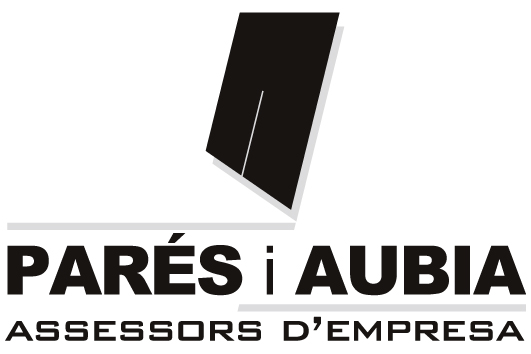 	RETENCIONS I INGRESSOS A COMPTE 	Tipus: professionals, notaris, autònoms, 	agraris, reg. Mercantil, etc.1ER  TRIMESTRE 2014NOTA:  L’ últim dia de presentació d’impostos serà el 17/4/2014.El calendari del contribuent marca el dia 21/4/2014, no obstant al ser festa a Catalunya, la presentació d’impostos a les entitats bancàries s’haurà de fer el dia 17/4/2014. L’ últim dia per la domiciliació bancària serà el 14/4/2014.* Abans del dia 9 d’abril de 2014 ha d’estar entregat a l’assessoria Nº EMP.NOM EMPRESA CIFTIPUS PROFESSIONALTIPUS PROFESSIONALCIF PERCEP.CIF PERCEP.COGNOMS I NOMCOGNOMS I NOMCOGNOMS I NOMDOMICILIDOMICILIDOMICILIC.PLOCALITATBASE%    1%, 2%, 9%, 21%%    1%, 2%, 9%, 21%%    1%, 2%, 9%, 21%RETENCIÓTIPUS PROFESSIONALTIPUS PROFESSIONALCIF PERCEP.CIF PERCEP.COGNOMS I NOMCOGNOMS I NOMCOGNOMS I NOMDOMICILIDOMICILIDOMICILIC.PLOCALITATBASE%    1%, 2%, 9%, 21%%    1%, 2%, 9%, 21%%    1%, 2%, 9%, 21%RETENCIÓTIPUS PROFESSIONALTIPUS PROFESSIONALCIF PERCEP.CIF PERCEP.COGNOMS I NOMCOGNOMS I NOMCOGNOMS I NOMDOMICILIDOMICILIDOMICILIC.PLOCALITATBASE%    1%, 2%, 9%, 21%%    1%, 2%, 9%, 21%%    1%, 2%, 9%, 21%RETENCIÓTIPUS PROFESSIONALTIPUS PROFESSIONALCIF PERCEP.CIF PERCEP.COGNOMS I NOMCOGNOMS I NOMCOGNOMS I NOMDOMICILIDOMICILIDOMICILIC.PLOCALITATBASE%    1%, 2%, 9%, 21%%    1%, 2%, 9%, 21%%    1%, 2%, 9%, 21%RETENCIÓ